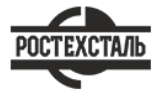 ГОСТ 2879-88Прокат стальной горячекатаный шестигранный. СортаментСтатус: заменёнВведен в действие: 1990-01-01Заменен на: ГОСТ 2879-69Подготовлен предприятием ООО «Ростехсталь» - федеральным поставщиком металлопрокатаСайт www.rostechstal.ru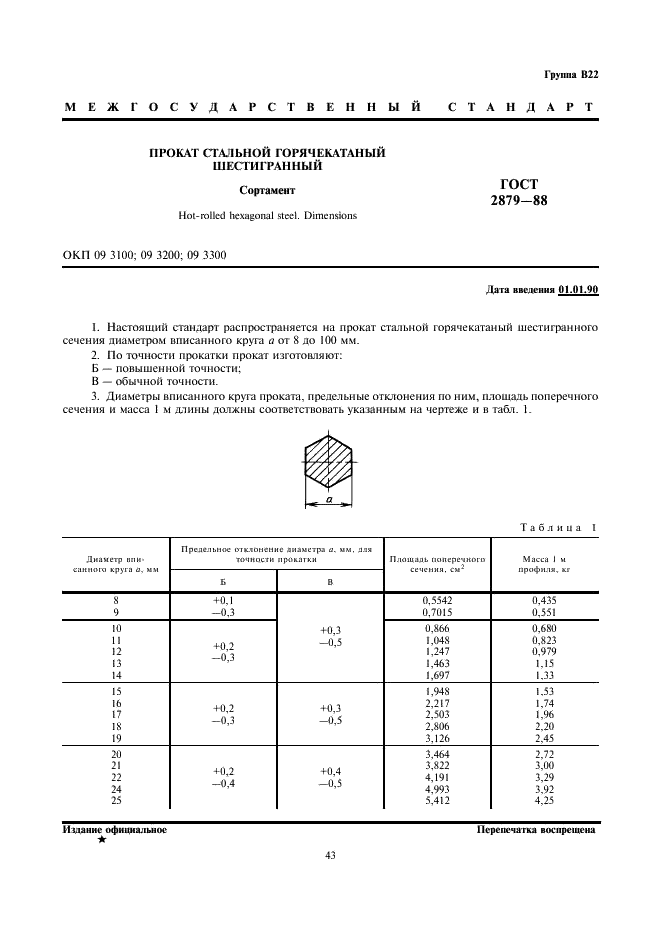 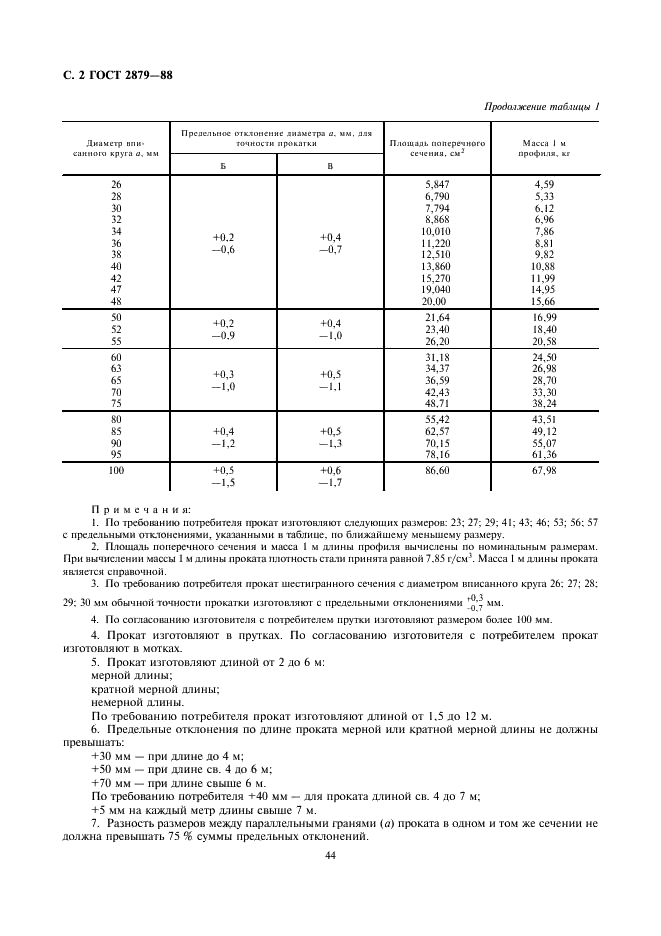 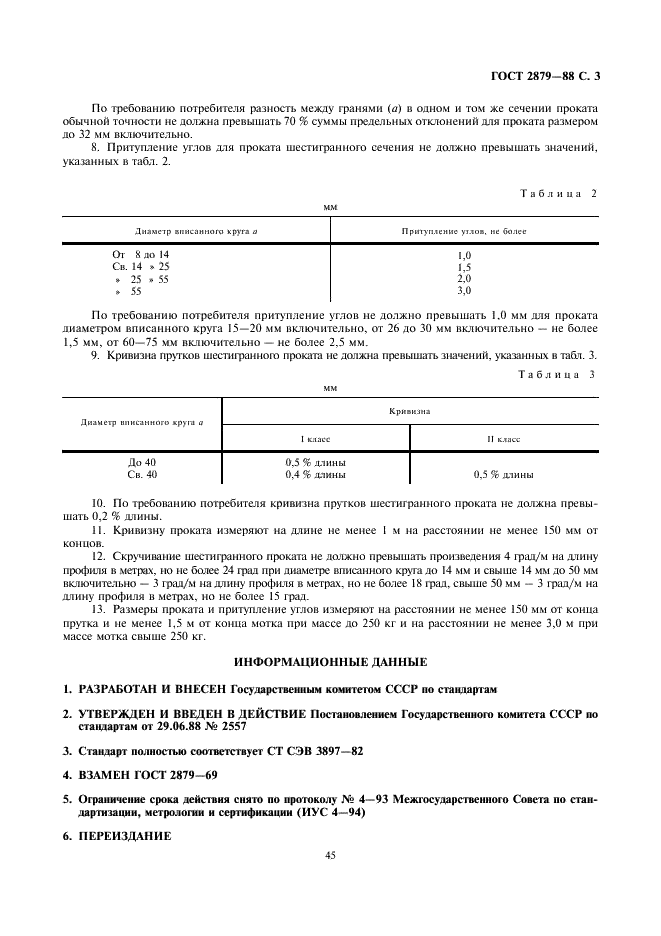 